MODÈLE DE POLITIQUE 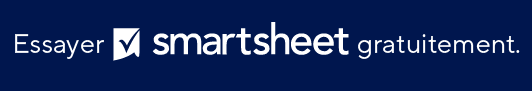 DE CONTRÔLE DE LA QUALITÉ POLITIQUE DE CONTRÔLE DE LA QUALITÉNom du projet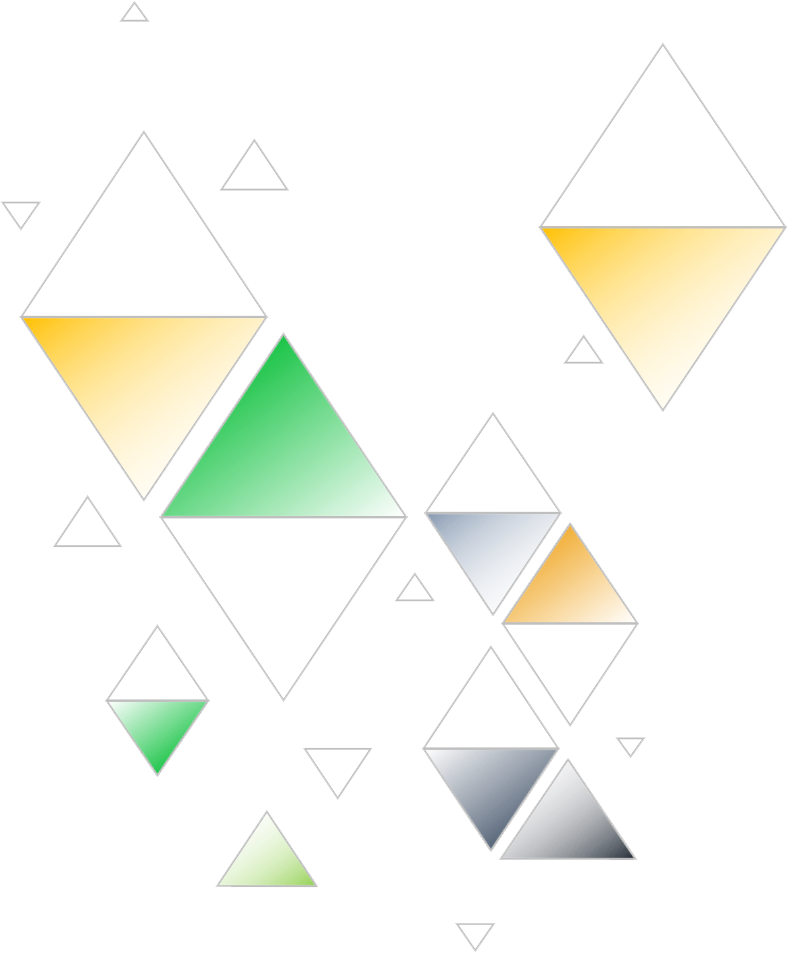 ID de projetVersion 0.0.000/00/0000CONTRÔLE DES DOCUMENTS	HISTORIQUE DES VERSIONSAPPROBATIONS DU DOCUMENTGUIDE DE MODÈLECOMMENT UTILISER CE MODÈLECe modèle de politique de contrôle de la qualité vous guide à travers les différentes sections d’une politique de contrôle de la qualité. Vous pouvez ajouter, supprimer ou modifier des sections en fonction de vos besoins. Ce modèle comprend des exemples de tableaux qui contiennent des suggestions de contenu pour votre politique. Vous pouvez personnaliser n’importe quelle section de ce modèle, y compris les tableaux, le texte, etc.APREÇU DE LA POLITIQUE DE CONTRÔLE DE LA QUALITÉDonnez une vue d’ensemble de votre plan d’action de contrôle de la qualité pour votre projet, produit ou service. Vous pouvez inclure ce qui suit : Objectifs du contrôle de la qualité : Ils incluent notamment des spécifications, des caractéristiques, de la durée du cycle, du coût, des ressources, de la réduction des imperfections et des bugs, ainsi que du degré d’uniformité, d’efficacité, de fiabilité, etc.Étapes du contrôle de la qualité : Elles incluent notamment l’étapes du processus liées aux pratiques ou procédures d’exploitation de votre organisation.Responsabilités en matière de contrôle de la qualité : Elles incluent notamment des sponsors, de la direction et des ressources que vous devez prendre en compte pendant le processus de contrôle de la qualité. Normes documentées pour le contrôle de la qualité : Elles incluent les pratiques, procédures et instructions applicables en matière de contrôle de la qualité. Test du contrôle de la qualité : Il inclut les critères de test de contrôle de la qualité que vous utiliserez à différentes étapes. Les critères incluent l’inspection, les programmes d’audit, etc.Processus de changement du contrôle de la qualité : Il s’agit de la façon dont vous documenterez et communiquerez les changements/améliorations au processus de contrôle de la qualité.ICP du contrôle de la qualité : Incluez ici les détails concernant les indicateurs clés de performance (ICP) que vous utiliserez pour mesurer l’efficacité des objectifs de contrôle de la qualité.NORMES DE QUALITÉOBJECTIFS DE QUALITÉFournir des détails concernant les objectifs de contrôle de la qualité pour l’ensemble des produits livrables du projet ou du produit. Soyez aussi précis que possible Incluez vos critères de mesure du succès. Vous pouvez utiliser un tableau de mesure de qualité séparé pour entrer les mesures détaillées de chaque livrable.RESPONSABILITÉS ET RÔLES DE QUALITÉSaisissez les rôles et responsabilités dont vous aurez besoin pour le processus de contrôle de la qualité.LIVRABLES ET PROCESSUS SOUMIS À UN EXAMEN DE QUALITÉDressez la liste des livrables du contrôle de la qualité du projet ou du produit. Incluez également une liste des précédés que vous mettrez en place pour la révision de la qualité.JALONS DE CONTRÔLE DE LA QUALITÉFournissez des détails sur la façon et le moment de vérifier la qualité.ANNEXE Fournissez toutes les informations supplémentaires liées à votre processus de contrôle de la qualité, y compris les formulaires de processus de contrôle de la qualité, les diagrammes, les politiques, etc. Nom du fichierNom du fichierID DU DOCUMENTPROPRIÉTAIRE DU DOCUMENTDATE D’ÉMISSIONDERNIÈRE DATE D’ENREGISTREMENTVERSIONDATE DE RÉVISIONDESCRIPTION DES MODIFICATIONSAUTEURRÔLENOMSIGNATUREDATESPONSOR DU PROJETGROUPE DE RÉVISION DU PROJETChef de projetsResponsable de l’assurance qualitéResponsable des achats (le cas échéant)Responsable des communications 
(le cas échéant)Chef de bureau de projet (le cas échéant)Autre (le cas échéant)Fournir des détails sur les normes de contrôle de la qualité des produits ou de l’industrie qui s’appliquent à votre politique de contrôle de la qualité. Par exemple, les normes industrielles applicables peuvent inclure les normes de qualité de l’Organisation internationale de normalisation (ISO), etc. Il se peut aussi que votre plan doive tenir compte de certains critères de qualité exigés par votre entreprise ou votre client.MÉTRIQUE/SPÉCIFICATIONSMESUREOBJECTIFS DU CONTRÔLE DE LA QUALITÉInclut notamment des spécifications, des caractéristiques, de la durée du cycle, du coût, des ressources, de la réduction des imperfections et des bugs, ainsi que du degré d’uniformité, d’efficacité, de fiabilité, etc.ÉTAPES DU CONTRÔLE DE LA QUALITÉInclut notamment d’étapes du processus liées aux pratiques ou procédures d’exploitation de votre organisation.RESPONSABILITÉS EN MATIÈRE DE CONTRÔLE DE LA QUALITÉInclut notamment des sponsors, de la direction et des ressources que vous devez prendre en compte pendant le processus de contrôle de la qualité.NORMES DOCUMENTÉES POUR LE CONTRÔLE DE LA QUALITÉInclut les pratiques, procédures et instructions applicables en matière de contrôle de la qualité.TEST DU CONTRÔLE DE LA QUALITÉInclut les critères de test de contrôle de la qualité que vous utiliserez à différentes étapes. Les critères incluent l’inspection, les programmes d’audit, etc.PROCESSUS DE CHANGEMENT DU CONTRÔLE DE LA QUALITÉInclut la façon dont vous documenterez et communiquerez les changements/améliorations au processus de contrôle de la qualité.ICP DU CONTRÔLE DE LA QUALITÉInclut les détails concernant les indicateurs clés de performance (ICP) que vous utiliserez pour mesurer l’efficacité des objectifs de contrôle de la qualité.ETC. RÔLESRESPONSABILITÉSRESPONSABLE DE L’ASSURANCE QUALITÉCette personne est responsable du processus général du contrôle de la qualité concernant le projet/produit.CHEF DE PROJETSCette personne est responsable de l’organisation et de la gestion des activités de contrôle de la qualité.DÉVELOPPEURSCette personne est responsable du développement/de la livraison des normes de contrôle de la qualité.MEMBRE(S) DE L’ÉQUIPE D’ASSURANCE QUALITÉ Cette personne est responsable de la qualité du projet ou des composant individuels du produit.ETC. LIVRABLE OU PROCÉDÉ À RÉVISERDÉTAILS DE L’ÉVALUATION DE LA QUALITÉAnalyse des exigencesPlanification des testsConception des testsExécution des tests et rapport de défautsRetests et tests de régressionTests d’acceptation des utilisateurs (TAU) Tests de lancementEtc. PROCESSUS DU CONTRÔLE DE LA QUALITÉJALONSPROPRIÉTAIREDOCUMENTATIONAnalyse des exigencesDéterminez la date à laquelle les tests seront prêts.Chef de projetsTAUEffectuez des tests d’acceptation des utilisateurs (TAU) pendant 1 semaine afin d’assurer la qualité du projet/du produitResponsable de l’assurance qualitéANNEXEARTICLEEMPLACEMENTEXCLUSION DE RESPONSABILITÉTous les articles, modèles ou informations proposés par Smartsheet sur le site web sont fournis à titre de référence uniquement. Bien que nous nous efforcions de maintenir les informations à jour et exactes, nous ne faisons aucune déclaration, ni n’offrons aucune garantie, de quelque nature que ce soit, expresse ou implicite, quant à l’exhaustivité, l’exactitude, la fiabilité, la pertinence ou la disponibilité du site web, ou des informations, articles, modèles ou graphiques liés, contenus sur le site. Toute la confiance que vous accordez à ces informations relève de votre propre responsabilité, à vos propres risques.